                                                            « بسمه تعالي»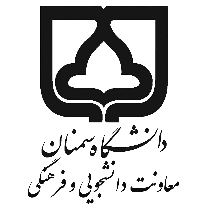 فرم " ب "  فرم اطلاعات و شيوه نامه طرح نويسيويژه طرح ها و برنامه هاي تشکل های اسلامی دانشگاه سمنان            مجری فعالیت :     بسیج دانشجویی ⃝               انجمن اسلامی ⃝               مجمع اسلامی ⃝               زمینه فعالیت :     دینی/ مذهبی ⃝               فرهنگی / اجتماعی⃝            هنری ⃝                سیاسی ⃝                  نوع برنامه :          بازارچه/ نمایشگاه/ جشنواره   ⃝                مسابقه  ⃝            کلاس/ کارگاه آموزشی  ⃝            حضور در برنامه ها و جلسات خارج از دانشگاه ⃝           اجرای برنامه جمعی ( سخنرانی/ تریبون آزاد / کرسی آزاداندیشی  و ....)  ⃝            انتخابات شورای مرکزی  ⃝        اجرای برنامه هنری ⃝              اردو  ⃝            سطح برنامه : درون تشکیلاتی ⃝      خوابگاهی ⃝      دانشکده ای⃝      پردیسی ⃝      دانشگاهی ⃝       منطقه ای / استانی⃝                کشوری ⃝     عنوان برنامه : .............................................زمان برگزاری :   روز ...... مورخ .......   لغایت     روز ......   مورخ .......    به مدت ........... روز     ساعت ..... الی .....محل برگزاری : .............   هدف از برگزاری :  ( حداقل در دو سطر ) ........................نوع حمایت : تعرفه چاپ  ..............  پذیرایی  .......     غرفه به تعداد ........      هماهنگی با دانشکده ........... جهت رزرو کلاس/ تالار/ سمعی و بصری /  .....................   ساعت اجرا ..........   ساعت آماده سازی تالار از ......... تا ..............    مجوز تردد به دانشگاه با وسیله نقلیه شخصی  ( نام و نام خانوادگی .......... نوع وسیله نقلیه.......... شماره پلاک.......... زمان تردد .........)    مجوز تردد استاد/ سخنران / مهمان مدعو  به نام............  حق الزحمه سخنران/ ستاد مدعو به مبلغ .............    نام و نام خانوادگی............. شماره شبا ............. نام بانک..............   اقلام دکور......................  تا سقف هزینه................. ریال        فضاسازی غرفه تا سقف .................. ریال            تامین هزینه رفت و برگشت از .............. به ................... تا سقف هزینه........................ ریال       جمع کل هزینه این برنامه تا سقف ............... ریالنام و نام خانوادگی مسئول اجرای برنامه : ...........شماره تلفن همراه مسئول برگزاری: .....................اینجانب .................... دبیر ................................................ تعهد می نمایم با رعایت شعائر و مقدسات اسلامی و ضوابط و مقررات دانشگاه برنامه فوق را به انجام برسانم.        تائید دبیر ⃝                   تائید  معاونت ⃝                     تائید مدیر ⃝                       تائید کارشناس   ⃝                            